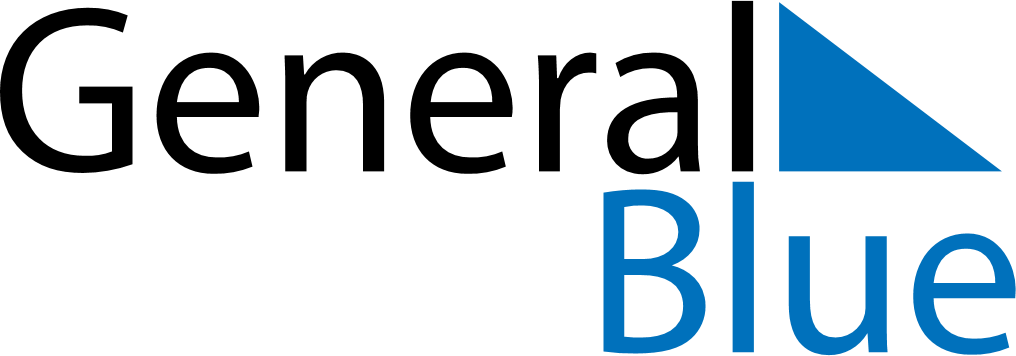 May 2024May 2024May 2024South SudanSouth SudanSUNMONTUEWEDTHUFRISAT123456789101112131415161718SPLA Day19202122232425262728293031